PENGEMBANGAN LKPD  BERBASIS PROYEK PADA MATA PELAJARAN MATEMATIKA PEMBELAJARAN LUAS BANGUN DATAR SEDERHANA DI KELAS V SDABSTRAKANINDIA HUSNI CANIAGONPM. 181434090	Penelitian pengembangan ini bertujuan untuk mengembangkan LKPD berbasis proyek pada mata pelajaran matematika pembelajaran luas bangun datar sederhana di kelas V SD yang layak digunakan untuk pembelajaran matematika. Penelitian ini merupakan jenis penelitian pengembangan (Research and Development) dengan menggunakan model pengembangan ADDIE. Pada penelitian ini, peneliti hanya melaksanakan model pengembangan ADDIE hanya sampai pada tahap pengembangan (development), karena fokus dari penelitian ini hanya untuk mengembangkan LKPD berbasis proyek pada mata pelajaran matematika pembelajaran luas bangun datar sederhana yang layak untuk digunakan pada proses pembelajaran. Instrumen yang digunakan untuk mengumpulkan data adalah angket atau kuesioner yang diberikan kepada validator, yaitu validator ahli materi, validator ahli bahasa dan validator ahli pembelajaran. Berdasarkan hasil validasi dari validator ahli materi didapatkan skor sebesar 98, dari hasil validasi ahli bahasa didapatkan skor sebesar 92 dan dari hasil validasi ahli pembelajaran didapatkan skor sebesar 98. Skor rata-rata dari ketiga validator yaitu 96. Dari skor tersebut dapat dikatakan bahwa LKPD berbasis proyek pada mata pelajaran matematika pembelajaran luas bangun datar sederhana “Sangat Baik” untuk digunakan pada proses pembelajaran.Kata Kunci:	Pengembangan LKPD, Proyek, Bangun Datar.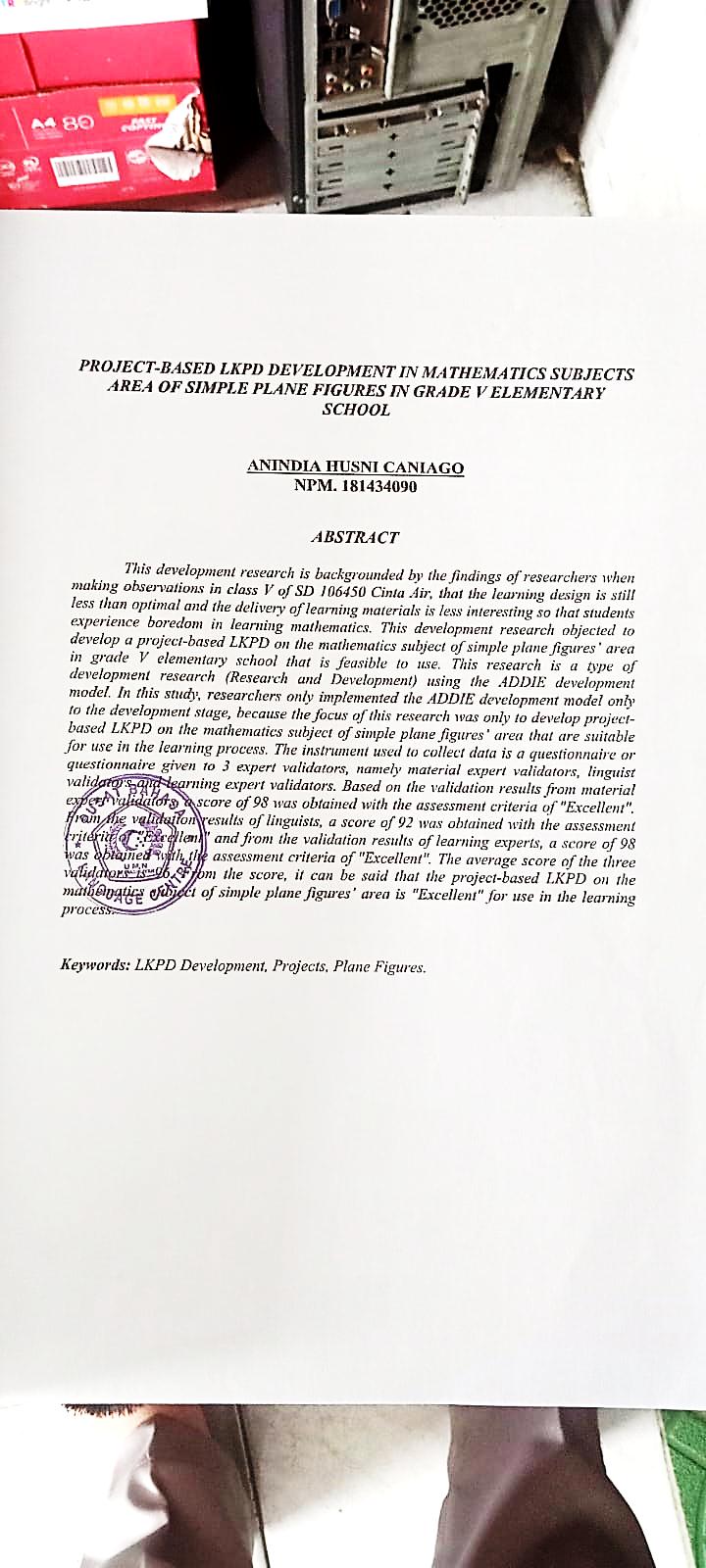 